§1820.  Motor vehicles sold by StateAny motor vehicle sold by the State shall be sold to the highest bidder. Specific terms of delivery and terms of interim usage prior to delivery shall be stated to the prospective purchaser prior to the time that the State accepts any bid, and such terms shall be complied with by agents or employees of the State having control of the disposition of such motor vehicle or vehicles after any such bids have been accepted. This section shall not apply to the exchange of motor vehicles for new models between the State and authorized dealers.The State of Maine claims a copyright in its codified statutes. If you intend to republish this material, we require that you include the following disclaimer in your publication:All copyrights and other rights to statutory text are reserved by the State of Maine. The text included in this publication reflects changes made through the First Regular Session and the First Special Session of the131st Maine Legislature and is current through November 1, 2023
                    . The text is subject to change without notice. It is a version that has not been officially certified by the Secretary of State. Refer to the Maine Revised Statutes Annotated and supplements for certified text.
                The Office of the Revisor of Statutes also requests that you send us one copy of any statutory publication you may produce. Our goal is not to restrict publishing activity, but to keep track of who is publishing what, to identify any needless duplication and to preserve the State's copyright rights.PLEASE NOTE: The Revisor's Office cannot perform research for or provide legal advice or interpretation of Maine law to the public. If you need legal assistance, please contact a qualified attorney.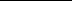 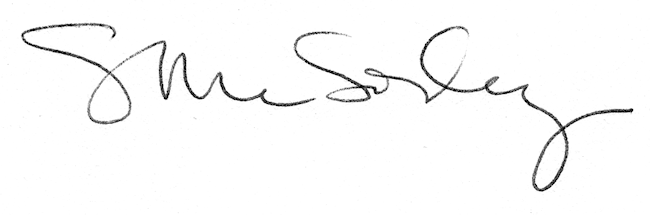 